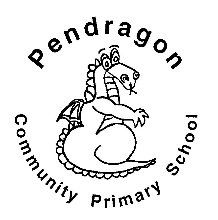 Pendragon  Primary SchoolYear 5 Long Term Planning 2017-2018Pendragon  Primary SchoolYear 5 Long Term Planning 2017-2018Pendragon  Primary SchoolYear 5 Long Term Planning 2017-2018Pendragon  Primary SchoolYear 5 Long Term Planning 2017-2018Pendragon  Primary SchoolYear 5 Long Term Planning 2017-2018Pendragon  Primary SchoolYear 5 Long Term Planning 2017-2018Pendragon  Primary SchoolYear 5 Long Term Planning 2017-2018Pendragon  Primary SchoolYear 5 Long Term Planning 2017-2018Pendragon  Primary SchoolYear 5 Long Term Planning 2017-2018Pendragon  Primary SchoolYear 5 Long Term Planning 2017-2018Pendragon  Primary SchoolYear 5 Long Term Planning 2017-2018Pendragon  Primary SchoolYear 5 Long Term Planning 2017-2018Autumn 1Autumn 1Autumn 1Autumn 2Autumn 2Spring 1Spring 1Spring 2Spring 2Summer 1Summer 1Summer 2Summer 2EnglishSpeaking-Reading project- The value of education.Playscript linked with filming.Viking sagas BeowulfSpeaking-Reading project- The value of education.Playscript linked with filming.Viking sagas BeowulfSpeaking-Reading project- The value of education.Playscript linked with filming.Viking sagas BeowulfRadio advert- West Stow.Fact files (Viking gods).Poetry.Radio advert- West Stow.Fact files (Viking gods).Poetry.Fiction based on a picture book- Leon and the Place BetweenPoetry- A.A.MilneFiction based on a picture book- Leon and the Place BetweenPoetry- A.A.MilneAdventure stories- Kensuke’s Kingdom (class reader)Stories from other cultures- Cloud Tea MonkeysAdventure stories- Kensuke’s Kingdom (class reader)Stories from other cultures- Cloud Tea MonkeysScience/technology explanationGreek myths-Icarus, Medusa, Theseus and the Minotaur.Science/technology explanationGreek myths-Icarus, Medusa, Theseus and the Minotaur.Poetry- The HighwaymanArgument-Elgin marblesPoetry- The HighwaymanArgument-Elgin marblesMathsNumber:Place valueAddition, Subtraction,Multiplication and DivisionStatistics (Interpreting Data)Prime numbersFractions: comparing, calculating, equivalence Number:Place valueAddition, Subtraction,Multiplication and DivisionStatistics (Interpreting Data)Prime numbersFractions: comparing, calculating, equivalence Number:Place valueAddition, Subtraction,Multiplication and DivisionStatistics (Interpreting Data)Prime numbersFractions: comparing, calculating, equivalence Number:Place valueAddition, Subtraction,Multiplication and DivisionStatistics (Interpreting Data)Prime numbersFractions: comparing, calculating, equivalence Number:Place valueAddition, Subtraction,Multiplication and DivisionStatistics (Interpreting Data)Prime numbersFractions: comparing, calculating, equivalence Number:FractionsDecimalsPercentagesNumber:FractionsDecimalsPercentagesNumber:FractionsDecimalsPercentagesNumber:FractionsDecimalsPercentagesGeometry:Properties of shapeAnglesPosition and DirectionMeasure:MeasuringConverting units of measurePerimeter and areaVolumeGeometry:Properties of shapeAnglesPosition and DirectionMeasure:MeasuringConverting units of measurePerimeter and areaVolumeGeometry:Properties of shapeAnglesPosition and DirectionMeasure:MeasuringConverting units of measurePerimeter and areaVolumeGeometry:Properties of shapeAnglesPosition and DirectionMeasure:MeasuringConverting units of measurePerimeter and areaVolumeScienceLiving things and their habitatsLiving things and their habitatsLiving things and their habitatsForces and MagnetsForces and MagnetsProperties and changes of materialsProperties and changes of materialsProperties and changes of materialsProperties and changes of materialsEarth and spaceVisit to Space CentreEarth and spaceVisit to Space CentreEarth and spaceVisit to Space CentreAnimals including humans-SREArt & DesignViking ship figure head design drawing and paintingViking ship figure head design drawing and paintingViking ship figure head design drawing and paintingEuropean artist study Matisse- printing, and appliqueEuropean artist study Matisse- printing, and appliquePottery (Hercules History link).Pottery (Hercules History link).ComputingAn introduction to E safetyAnimation-story tellingAn introduction to E safetyAnimation-story tellingAn introduction to E safetyAnimation-story tellingAn introduction to E safetyAnimation-story tellingAn introduction to E safetyAnimation-story tellingResearch linked to Art and GeographyResearch linked to Art and GeographyMulti media text-powerpoints.Multi media text-powerpoints.CodingCodingCodingWorking towards E-Safety certificate.DTShips and hull designShips and hull designFood-CaféFood-CaféConstruct a labyrinth gameConstruct a labyrinth gameGeographyMapping Viking and Angle Saxon settlementMapping Viking and Angle Saxon settlementRegion in Europe (Paris/ France)Region in Europe (Paris/ France)Economics comparison case study.Economics comparison case study.HistoryViking and Anglo SaxonsVisit to West StowViking and Anglo SaxonsVisit to West StowViking and Anglo SaxonsVisit to West StowGreece and its legacyGreece and its legacyGreece and its legacyGreece and its legacyLanguagesRevision and AlphabetNumbers to 60HobbiesRevision and AlphabetNumbers to 60HobbiesSchool (subjects and opinions)WinterSchool (subjects and opinions)WinterHealthy eatingFrench CaféHealthy eatingFrench CaféRevision of family Descriptions (linked to family)Spring traditions/ EasterRevision of family Descriptions (linked to family)Spring traditions/ EasterMy Week‘Bear Hunt’My Week‘Bear Hunt’‘Peace at Last’ (rooms in the house)la Fête Nationale‘Peace at Last’ (rooms in the house)la Fête Nationale‘Peace at Last’ (rooms in the house)la Fête NationaleMusicDon’t stop believingDon’t stop believingChristmas songsChristmas songsClassroom JazzClassroom JazzCompositionCompositionListeningListeningHistory of Music Instruments of the orchestra History of Music Instruments of the orchestra History of Music Instruments of the orchestra PEGymnastics- paired compositionsGymnastics- paired compositionsOrienteeringOrienteeringOrienteeringDance- On the beachDance- On the beachGymnastics-  press and goGymnastics-  press and goDance styles and dance through timeDance styles and dance through timeBatting, striking and fieldingBatting, striking and fieldingPEFundamentals of movement with a focus on Ball in hand Fundamentals of movement with a focus on Ball in hand Invasion games- FootballInvasion games- FootballInvasion games- FootballPlay leader trainingPlay leader trainingOAA- team work skills and gamesOAA- team work skills and gamesAthletics- HeptathlonAthletics- HeptathlonFundamentals of movementFundamentals of movementPSHEMyself and My Relationships 14My Emotions/Good to be MeMyself and My Relationships 14My Emotions/Good to be MeConflict ResolutionAnti - BullyingConflict ResolutionAnti - BullyingConflict ResolutionAnti - BullyingHealthier and Safer LifestylesManaging Risk/Safety ContextsHealthier and Safer LifestylesManaging Risk/Safety ContextsCitizenship 9Working Together/Going for GoalsCitizenship 9Working Together/Going for GoalsCitizenship 10Diversity and CommunitiesCitizenship 10Diversity and CommunitiesHealthy and Safer Lifestyles 20Sex and Relationships EducationHealthy and Safer Lifestyles 20Sex and Relationships EducationReligious EducationSchool: Origin and spread of religions.School: Origin and spread of religions.Core: What is it like to be a Christian in the Diocese of Vellore? (South India)Core: What is it like to be a Christian in the Diocese of Vellore? (South India)Core: What is it like to be a Christian in the Diocese of Vellore? (South India)Core: What can stories and images of deities tell us about Hindu beliefs?Core: What can stories and images of deities tell us about Hindu beliefs?School: Words of Wisdom: What can we learn from reflecting on Christian, Sikh and Muslim wisdom?Visit to BedfordSchool: Words of Wisdom: What can we learn from reflecting on Christian, Sikh and Muslim wisdom?Visit to BedfordCore: Who do people say that I am? (Jesus)Core: Who do people say that I am? (Jesus)School: Jesus: Why is Jesus an inspiration to some people?School: Jesus: Why is Jesus an inspiration to some people?